۱۳۲ - ای ثابت بر پيمانحضرت عبدالبهاءاصلی فارسی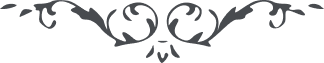 ۱۳۲ - ای ثابت بر پيمان ای ثابت بر پيمان، گويند اسفنديار روئين تن بود ولی پايان از تير پرّان چشم جهان بين تاريک شد و زخم را مرهم نيافت. امّا ياران الهی چنان جسم روئين دارند که از تير، چشم بينا گردد و از تيغ، جان زندگی جاودان يابد. روئين تن اين است که اگر جميع آفاق جمع شوند آسيبی نتوانند زيرا محبّت اللّه حصن حصين است و قلعه متين اسلحه آهنين را تأثيری نه بلکه جميع توپهای دول عظيم را بقدر ذرّه ای نفوذ و تدميری نيست. حال الحمد للّه تو تنی روئين داری و جانی در نهايت سکون و تمکين، خوش باش. 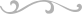 